ИНФОРМАЦИЯО порядке обращения в органы прокуратуры в условиях сложной эпидемиологической ситуации	Прокуратура Курманаевского района напоминает гражданам о необходимости соблюдения ограничений, введенных в условиях сложной эпидемиологической ситуации Указом Губернатора Оренбургской области от 2 марта 2020 года № 155 «О мерах по  противодействию распространению новой коронавирусной инфекции».В связи с этим в целях обеспечения санитарно-эпидемиологического благополучия населения рекомендуется использовать бесконтактный способ обращения в органы прокуратуры.Для направления в органы прокуратуры области обращения в форме электронного документа на сайте прокуратуры области www.orenprok.ru функционирует раздел «Интернет-приемная». Данный ресурс позволяет обратиться как непосредственно в прокуратуру области, так и в прокуратуры городов и районов области. Также пользователю предоставляется возможность через сайт прокуратуры области направить свое обращение в иные ведомства.Кроме того, гражданам предлагается воспользоваться услугой по направлению обращений и заявлений через государственную информационную систему «Единый портал государственных и муниципальных услуг».В период действия ограничений граждане также имеют возможность обратиться по возникающим вопросам к прокурору Курманаевского района по телефону: 2-11-62.Прокурор района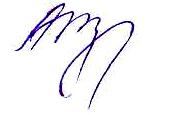 старший советник юстиции                                                                 А.С. ШариковПРОКУРАТУРАРоссийской ФедерацииПРОКУРАТУРАОРЕНБУРГСКОЙ ОБЛАСТИПРОКУРАТУРАКУРМАНАЕВСКОГО РАЙОНАул. Крестьянская, 8, с. Курманаевка, 461060тел./факс (35341) 2-13-55  ПРОКУРАТУРАРоссийской ФедерацииПРОКУРАТУРАОРЕНБУРГСКОЙ ОБЛАСТИПРОКУРАТУРАКУРМАНАЕВСКОГО РАЙОНАул. Крестьянская, 8, с. Курманаевка, 461060тел./факс (35341) 2-13-55  ПРОКУРАТУРАРоссийской ФедерацииПРОКУРАТУРАОРЕНБУРГСКОЙ ОБЛАСТИПРОКУРАТУРАКУРМАНАЕВСКОГО РАЙОНАул. Крестьянская, 8, с. Курманаевка, 461060тел./факс (35341) 2-13-55  ПРОКУРАТУРАРоссийской ФедерацииПРОКУРАТУРАОРЕНБУРГСКОЙ ОБЛАСТИПРОКУРАТУРАКУРМАНАЕВСКОГО РАЙОНАул. Крестьянская, 8, с. Курманаевка, 461060тел./факс (35341) 2-13-55  Директору Курманаевскогофилиала ГУП «РИА Оренбуржье»Пшеничниковой И.В.Главам МО Курманаевского района(для размещения на официальных сайтах, информационных стендах)30.03.202030.03.2020№40-1-2020Директору Курманаевскогофилиала ГУП «РИА Оренбуржье»Пшеничниковой И.В.Главам МО Курманаевского района(для размещения на официальных сайтах, информационных стендах)на №Директору Курманаевскогофилиала ГУП «РИА Оренбуржье»Пшеничниковой И.В.Главам МО Курманаевского района(для размещения на официальных сайтах, информационных стендах)